МБОУ Юрковская ОШЧановского района Новосибирской областиИсследовательская  работа «Мои этнические корни»Тема: «Моя прабабушка»                                                                         Выполнила: ученица 9 класса                                                                              Ксения Рязанцева	        Научный руководитель                                                                                          учитель географии :Шпанагель Илсаяр Габдулгазимовнап. Юрки                                          2020 г.СОДЕРЖАНИЕ:ВведениеАктуальность исследованияОбъект исследованияПредмет исследованияЦели и задачиГипотезаМетодика исследованияРезультат ВыводыII. Основная частьIII. ЗаключениеIV. Список литературыОГЛАВЛЕНИЕ	Актуальность исследования   Актуальность данной исследовательской работы заключается в том, чтобы каждый человек знал и помнил своих земляков, их подвиги, брал пример с них, относился к ним с глубоким уважением и признательностью. Каждый гражданин России должен знать историю не только своего родного края, но и людей, прославивших свой край. Нужно помнить о тех людях, кто ценою своей жизни, доказывал  свою любовь к Родине.Объект исследования  Объектом исследовательской работы является биография моей прабабушкиПредмет исследованияПредметом исследования являются печатные и публицистические материалы, семейный архив.Цель и задачи исследования   Целью моей работы стали сбор и обобщение материала об участнике Великой Отечественной войны,  Почетном гражданине района. Для достижения цели были поставлены следующие задачи:-собрать всю имеющуюся информацию о моей бабуши;-научиться методам исследовательской работы, приемам работы с источниками, приобщение к архивным документам, книгам.Гипотеза: если человек знает историю своего края, его исторические места, чтит память тех, кто воевал и трудился во благо Родины, то и  сам он вырастет настоящим патриотом своей Родины, не даст в обиду ни детей, ни стариков. Методы исследованияМетоды работы, которые я применяла в своей работе:- изучение информационного материала;- ознакомление с личными воспоминаниями  родственников;-  были использованы  поисково-исследовательский метод,  беседа.Результат исследования:- показал, что тема была интересна  для меня, но и для моих родителей;- собранный материал оформлен и передан школьному музеюВыводы:- ведя поисково-исследовательскую работу, я узнала много нового об истории моего поселка и интересного о трудовой деятельности моих родственников и  земляков; - данная поисково - исследовательская работа даёт возможность восстановить связь между поколениями, воспитать чувства гражданской ответственности, патриотизма, любви к своей малой родине Заключение- я собрала и описала, далее обработала и оформила весь материал;- наработанный материал поможет пополнить раздел «Известные люди нашего поселка» в школьном музее.Литература:1.Воспоминания родственников.  2.Материалы  школьного историко – краеведческого музея «Родник»                        Моя прабабушка    Я уверена, что каждый человек очень трепетно относится к истории своей семьи. Но для этого её надо знать.  Мне очень повезло: с детства я постоянный гость в доме у своей прабабушки, учитывая ещё и то, что она живет с нами по соседству, мы часто беседуем с ней за чашкой чая. А какие  вкусные булочки! Мы часто разговариваем с ней по душам, она делится со мной своими воспоминаниями о своей судьбе. 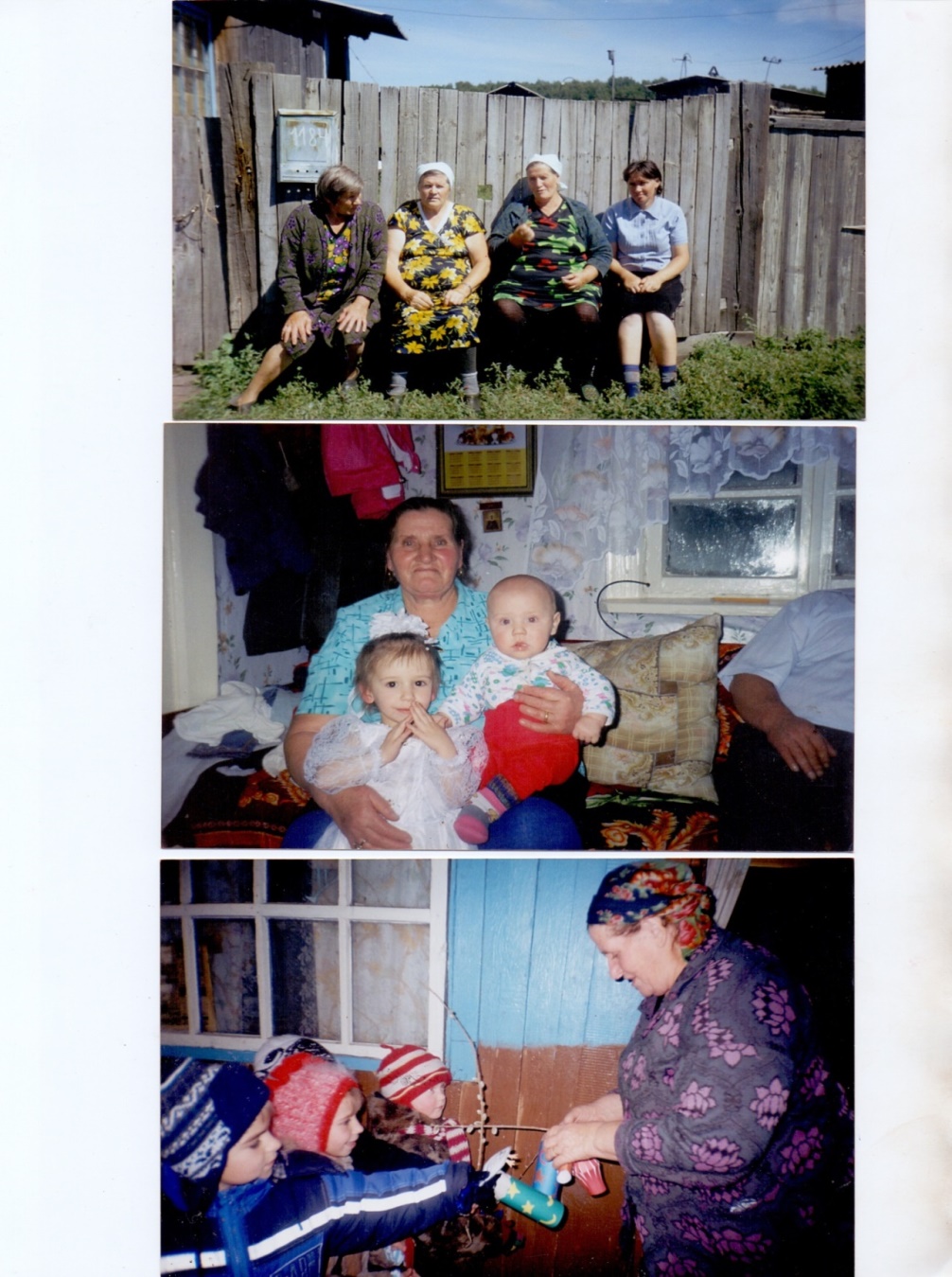 В ходе наших бесед, я знала о тяжелой судьбе  прабабушкиной семьи, что им пришлось пережить в годы войны. Я рада, что моя прабабушка  рассказывает о своей жизни  своим внукам и правнукам – это значит, что связь поколений не прерывается. Моей прабабушке, по отцовской линии, в этом году исполнилось 84 года. Зовут её Рязанцева (Роледер)  Екатерина Петровна. Родилась она 12 января 1935 года в многодетной семье, которая жила в Саратовской области, Ровеньском районе, селе Роледер. Её родителей звали: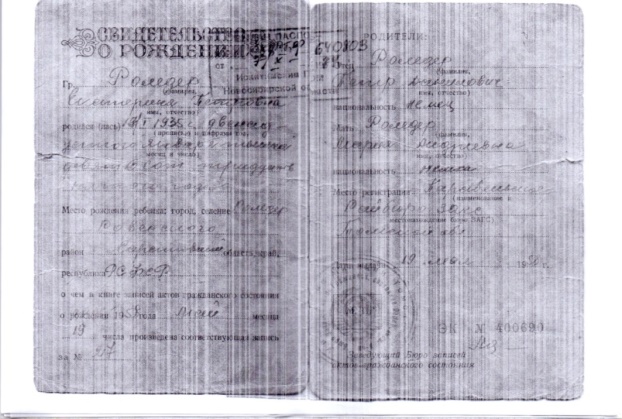 Отец: Петро Денисович Роледер  ( 09.02.1907 г.р.) и мама:  Мария Андреевна Роледер ( 17.02.1912 г.р.). У них было  восемь детей: три сына и пять дочерей. Всего в семье было десять человек. Отец прабабушки был сапожником, а мама домохозяйкой. В селе Роледер Саратовской области у них был свой небольшой домик  с участком, где  у них был свой огород, также они  держали скотину: (корову,  поросят и курей) 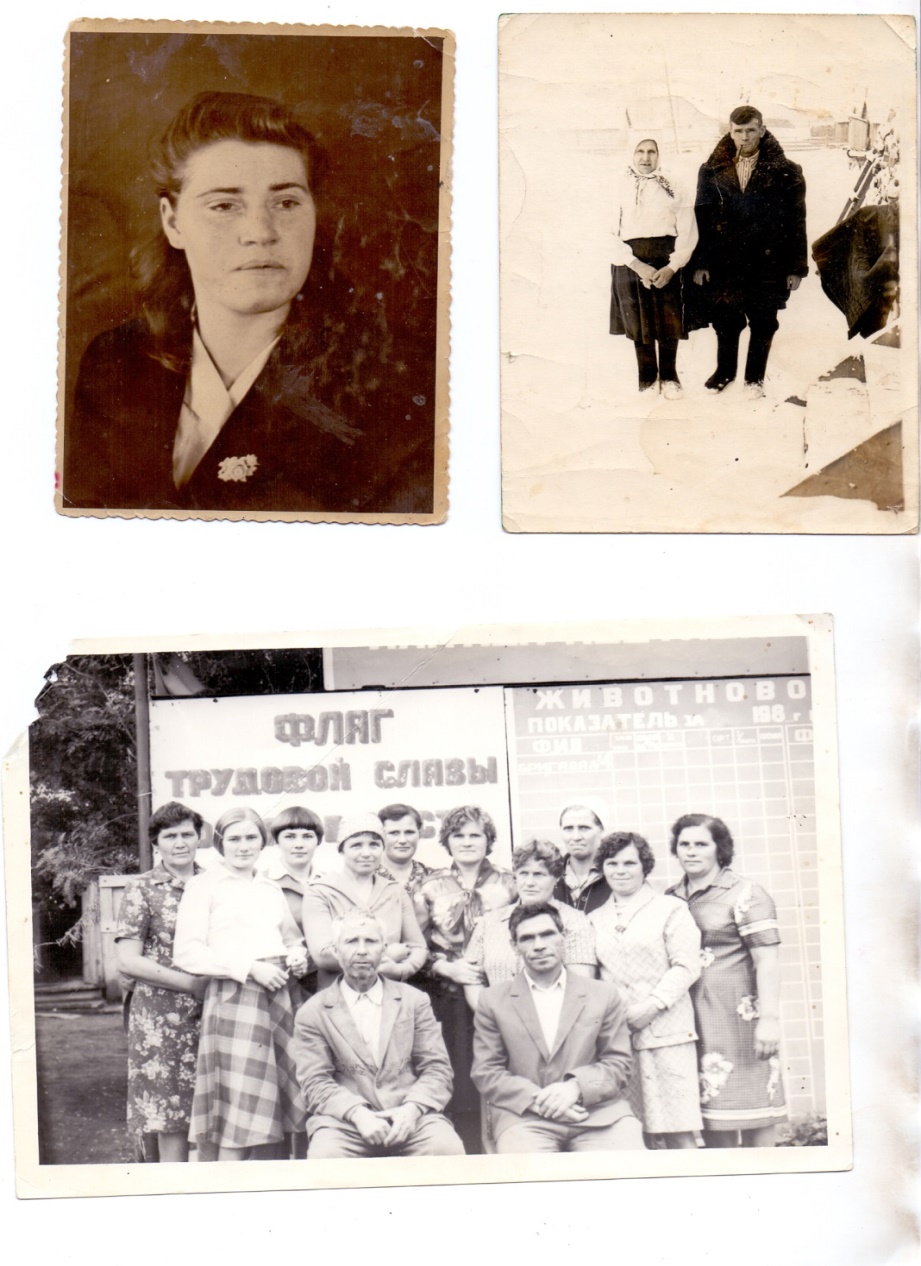 «О том, что началась война, мы услышали  по радио, которое висело у нас дома, также слышали,  как об этом шепотом говорили родители» - рассказывает прабабушка.22 июня, в день, когда началась война, в семье моей прабабушки родилась сестренка Аннушка.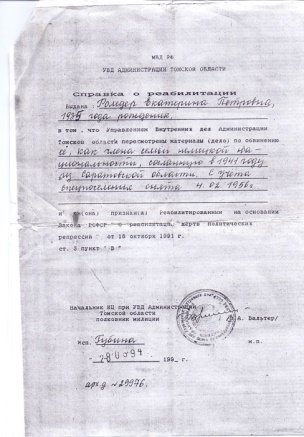 В сентябре 1941 года, после выхода печально известного указа, в Сибирь вместе с родителями было депортировано четверо детей (остальные родились позже): моя прабабушка Екатерина, брат Иосиф, сестры Ираида и Аннушка, которой на тот момент было всего три месяца. Из воспоминаний прабабушки: “  В наш дом пришли какие-то люди и сказали родителям: “Собирайтесь, вас выселяют в Сибирь”«Мы ничего не успели собрать, ведь на сборы нам дали совсем мало времени. Оставили все: скотину, мебель, вещи.  Разрешено было взять только то, что сможете унести.  Папа просто забил дом и всё.  В тот момент все надеялись, что все это ненадолго и, что в скором времени мы сможем вернуться обратно.   Ведь никто толком ничего не объяснял. Вы немцы и этим всё сказано!» - вспоминает прабабушка, это она помнит со слов родителей.   Прабабушка продолжает свой рассказ: «До станции мы добирались на коне, потом нас посадили на поезд, если это можно было так назвать. Ехали мы очень долго.  Разместили нас в открытые вагоны, в которых перевозили скот. Ехать было тяжело, вагоны были переполнены, на каждой станции людей добавляли, а мёртвых выкидывали прямо на улицу. В вагонах теснились как могли. Папа не давал, чтобы нас разделили, держал всех рядом с собой”.После этих слов прабабушка начинает плакать. Её можно понять, ведь то, что ей пришлось пережить - это так страшно.Семью моей прабабушки привезли в Томскую область, Парабельский район, поселок Заводской. Сюда привезли еще несколько таких семей. до этого в поселке не было немцев, поэтому их приняли не очень-то дружелюбно.Со слов прабабушки “Привезли их уже ближе к зиме, есть нечего, запасов нет никаких. Ходили, собирали мерзлую картошку. Кто-то даже и этого не хотел давать, закидывали нас камнями, крича в след “Фашисты”. “Отца в трудармию не забрали, так как он был инвалид, поэтому нам было легче выжить в то время, ведь многие женщины оставались  без мужей и им было намного тяжелее одним,” - продолжает свой рассказ прабабушка - “Из-за инвалидности отец работать не мог, но он сапожничал на дому, зарабатывая тем самым на пропитание. Мама работать не могла идти, она сидела с детьми. Меня отправили в первый класс, но долго я не проучилась. Один мальчик постоянно обзывал меня “фашисткой”, я не выдержала и стукнула его, вызвали родителей в школу и сказали, что мне нельзя учиться с другими детьми. После этого я в школу больше не пошла. Спустя два года я начала работать. Работала в конторе техничкой, нянчилась с соседскими ребятишками, за что мне давали продукты”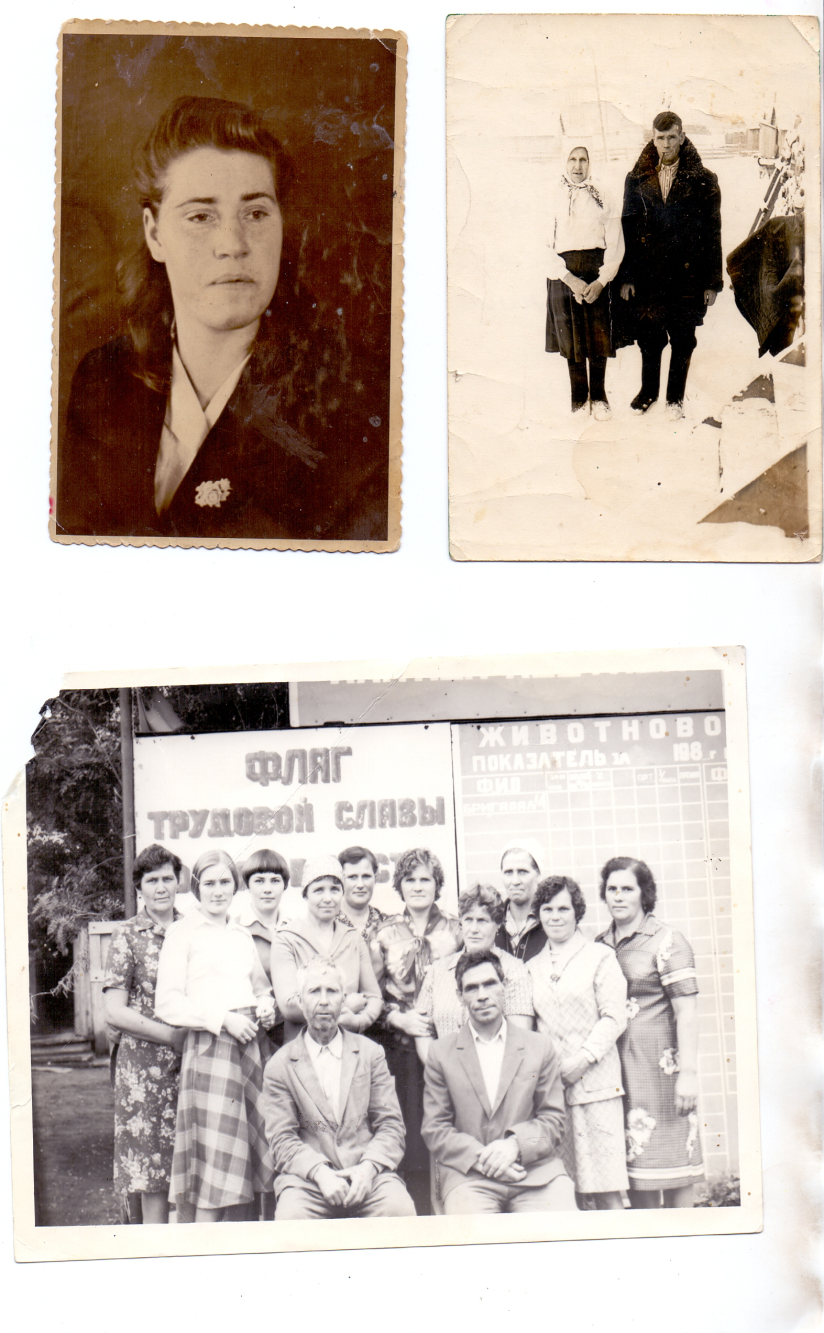 Прабабушка опять начинает плакать.  С 12 лет моя прабабушка пошла работать дояркой.   Когда ей исполнилось 18 лет, её отправили работать на лесозаготовку, там прабабушка и познакомилась со своим будущим мужем, моим прадедом, Рязанцевым Василием Захаравичем (12.01.1939 г.р.). В 1958 году Екатерина и Василий поженились. Здесь в Томской области у них родились старшие дети, которые через некоторое время умерли (дочка от укуса клеща, а сын болел с рождения и прожил всего 9 месяцев). Позже родилось в их семье еще  три сына (Александр, Юрий и Виктор)                                                                                    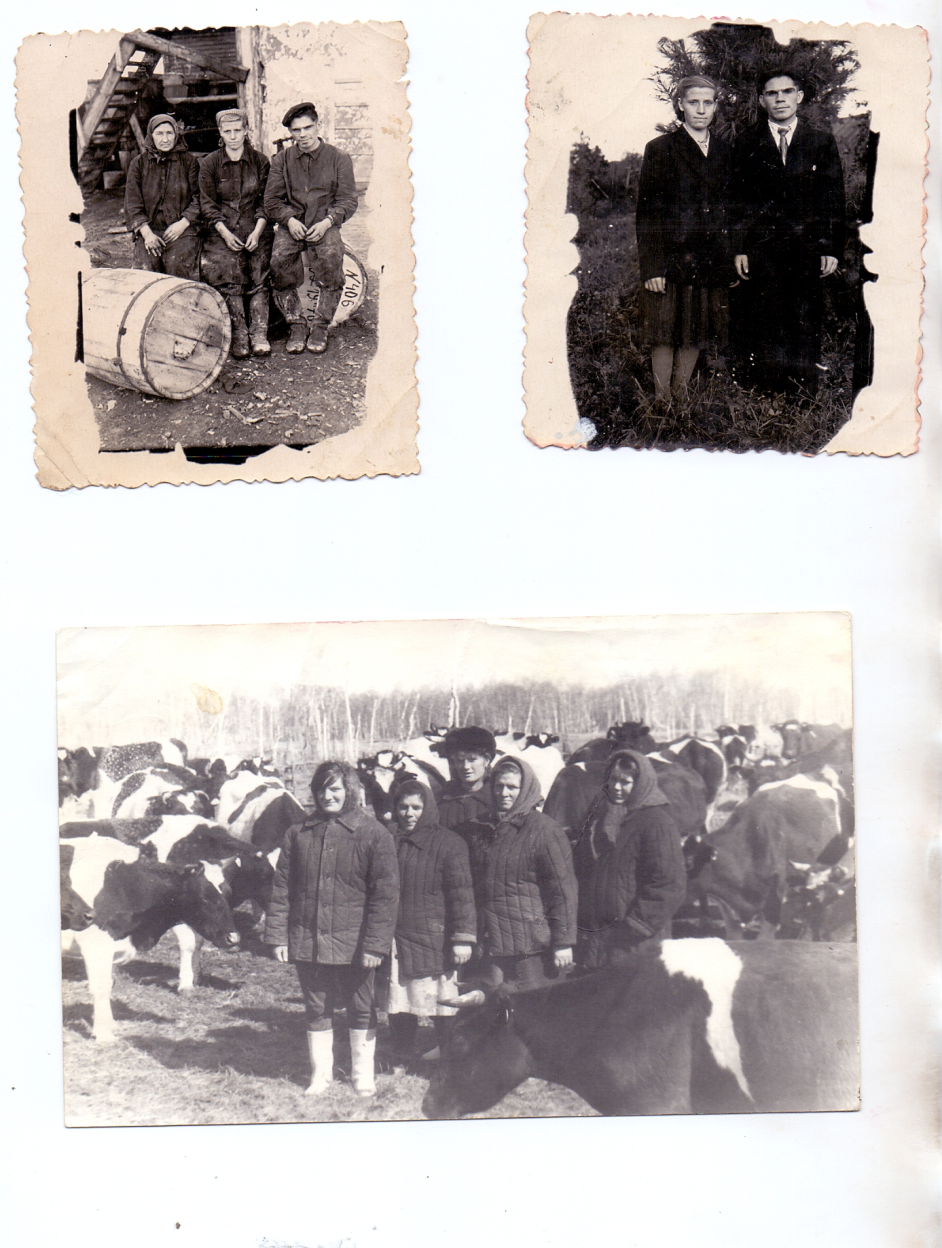 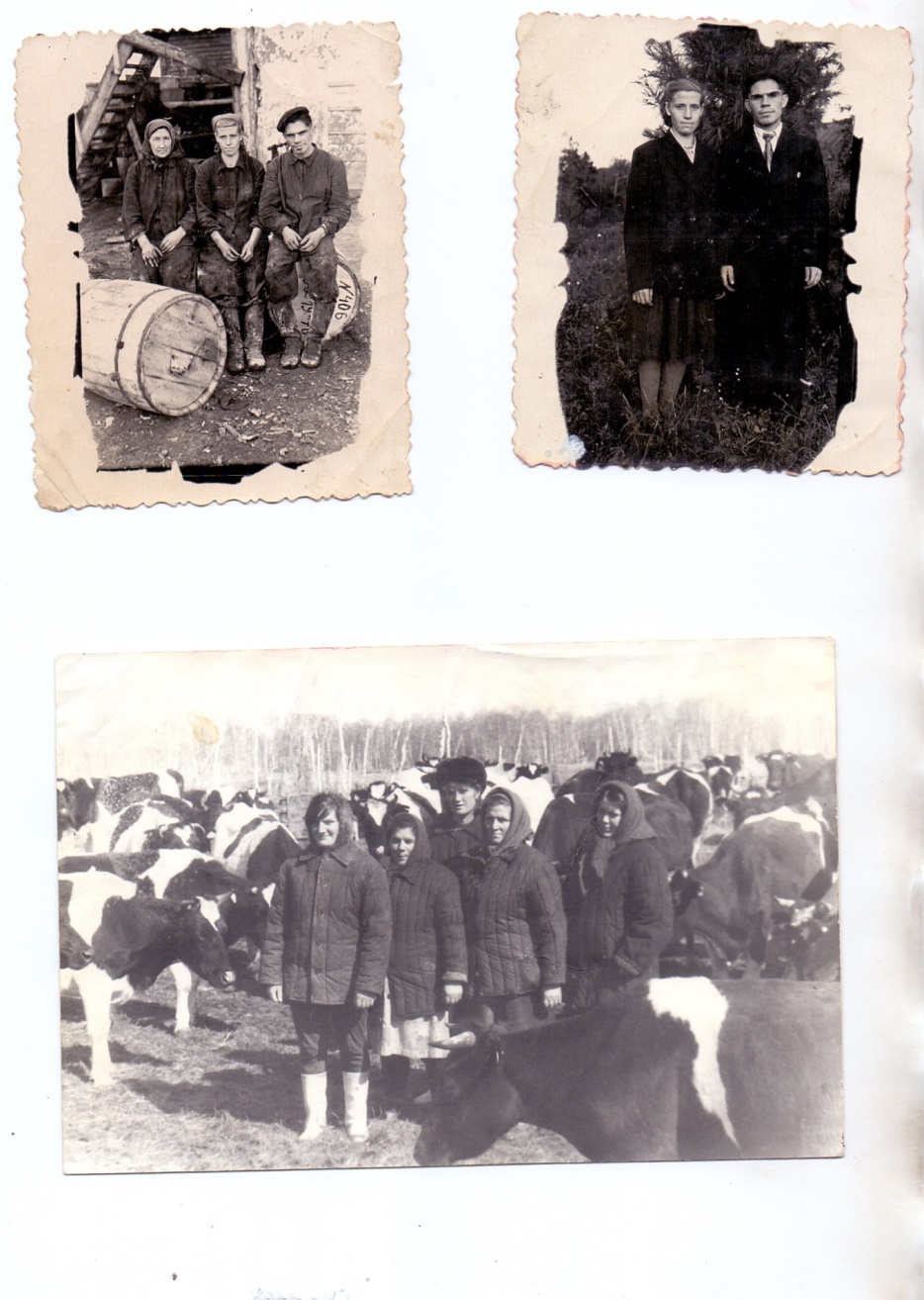 (прабабушка Екатерина с мужем Василием на лесозаготовке)     (свадебная фотография: Семья Рязанцевых)   В 1967  году семья моей прабабушки переехали в Новосибирскую область, Искитимский район, д. Берёзовка. Здесь у них родилась  дочь Ольга. Прабабушка работала дояркой, а прадед работал скотником.  Но в д. Берёзовка  было всего три класса, а, чтобы учиться дальше, нужно было отправлять детей в интернат на неделю в соседнюю деревню, которая находилась за 5 километров от Берёзовки. Детей там часто обижали и в семье было принято решение о переезде.    В Новосибирской области, Чановском районе, п. Юрки у прабабушки жил двоюродный брат, который пригласил их к себе в гости. В ходе разговора, он предложил семье моей прабабушки переехать к ним в поселок. Так они и сделали.И уже в 1973 году весной  семья моей прабабушки переехали в Чановский район, поселок Юрки. Сначала жили в небольшом стареньком домике, а уже к осени для них построили двухквартирный дом. Прадед работал скотником, а прабабушка вышла работать дояркой, где и проработала до  пенсии. 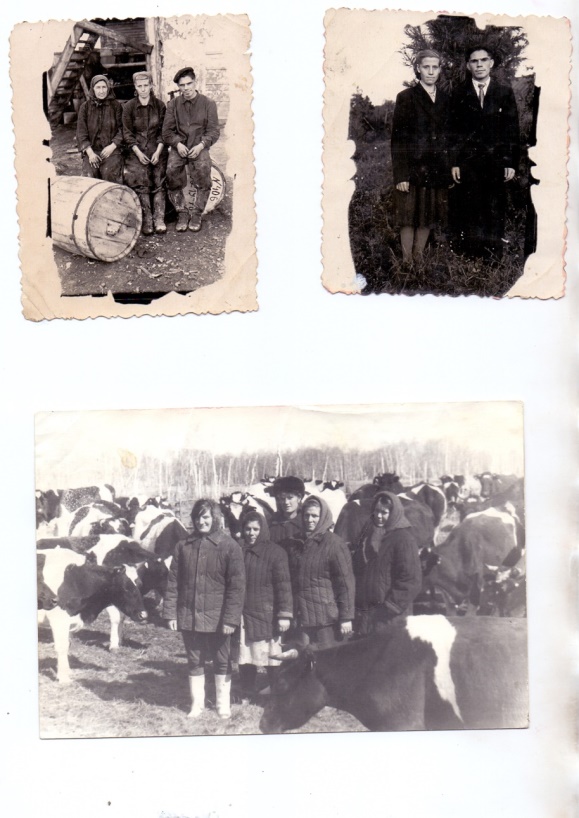 ( прабабушка с другими доярками на ферме)Всю жизнь прабабушка была в передовиках: об этом свидетельствуют многочисленные грамоты и медали.    В 1990 году в январе  моя прабабушка ушла на заслуженный отдых, прадед не разрешил ей работать после пенсии.  В этом же  году прадед мой умер. К сожалению, я его не застала при жизни.  Моя прабабушка воспитали четверых детей. Старший сын Александр проживает в Краснодарском крае, сын Юрий трагически погиб, сын Виктор и дочь Ольга проживают  в п. Юрки.  У моей прабабушки 15 внуков. А вот правнуками она богата: их у неё 29.  Но, несмотря на все жизненные трудности, моя прабабушка самая добрая и самая лучшая. Мы часто собираемся у неё на праздники  и дни рождения (все внуки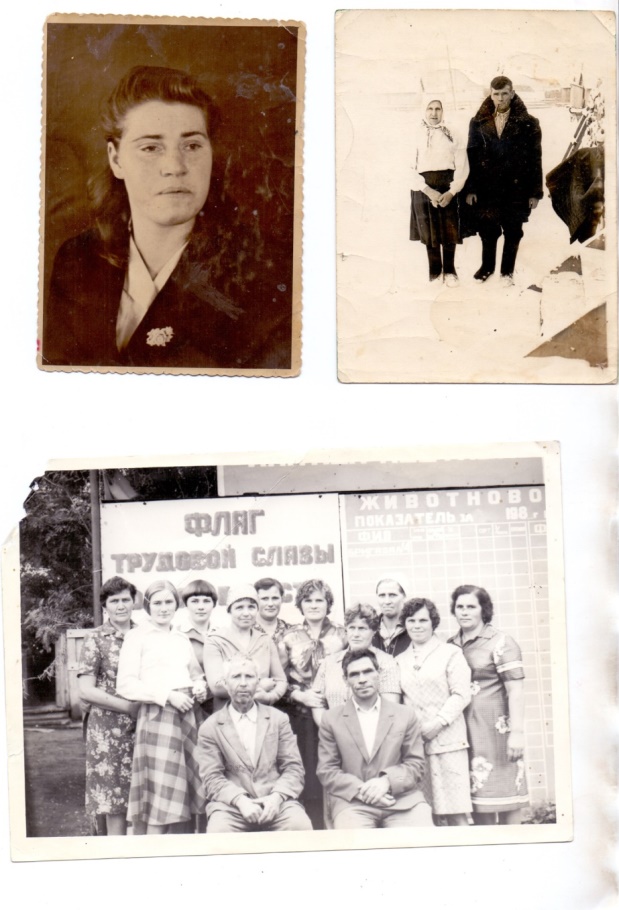 ( бригада  № 1 (10 доярок и 2 скотника.  Здесь моя прабабушка и прадед)и правнуки). Она печёт нам немецкие «крепли» и «кухе»,  хворост. Варит на немецкий суп с самодельной лапшой. Перед Пасхой мы бежим ночевать к ней, чтобы заяц пришел к нам и принес нам гостинцы. Мы стараемся не уснуть, чтобы выследить зайца, но у нас ничего не получается. А вот утром настоящий праздник: все разбирают свои шапки, стукаемся яйцами. И слушаем прабабушкин рассказ, как они праздновали Пасху в своей семье. А сколько ещё таких праздников!Мы каждый день всей своей семьёй бегаем к прабабушке на чай. И если вдруг мы один день не пришли, она нас ругает.В конце нашего разговора прабабушка добавила: «На Родину мы так и не вернулись. Всю свою жизнь я хотела, хоть одним глазком, вернуться и посмотреть, что стало с моим родным селом, домом. Хоть немного, но я до сих пор всё помню».    И снова на глазах слёзы.Я очень сильно люблю свою прабабушку. Я желаю ей здоровья  и долгих лет жизни. В том, о чём я рассказала, нет ничего особенного. Судьба моей прабабушки похожа на тысячи других судеб российских немцев.  Но не рассказать о ней я не могла.(прабабушка со своими сестрами и дочерью)  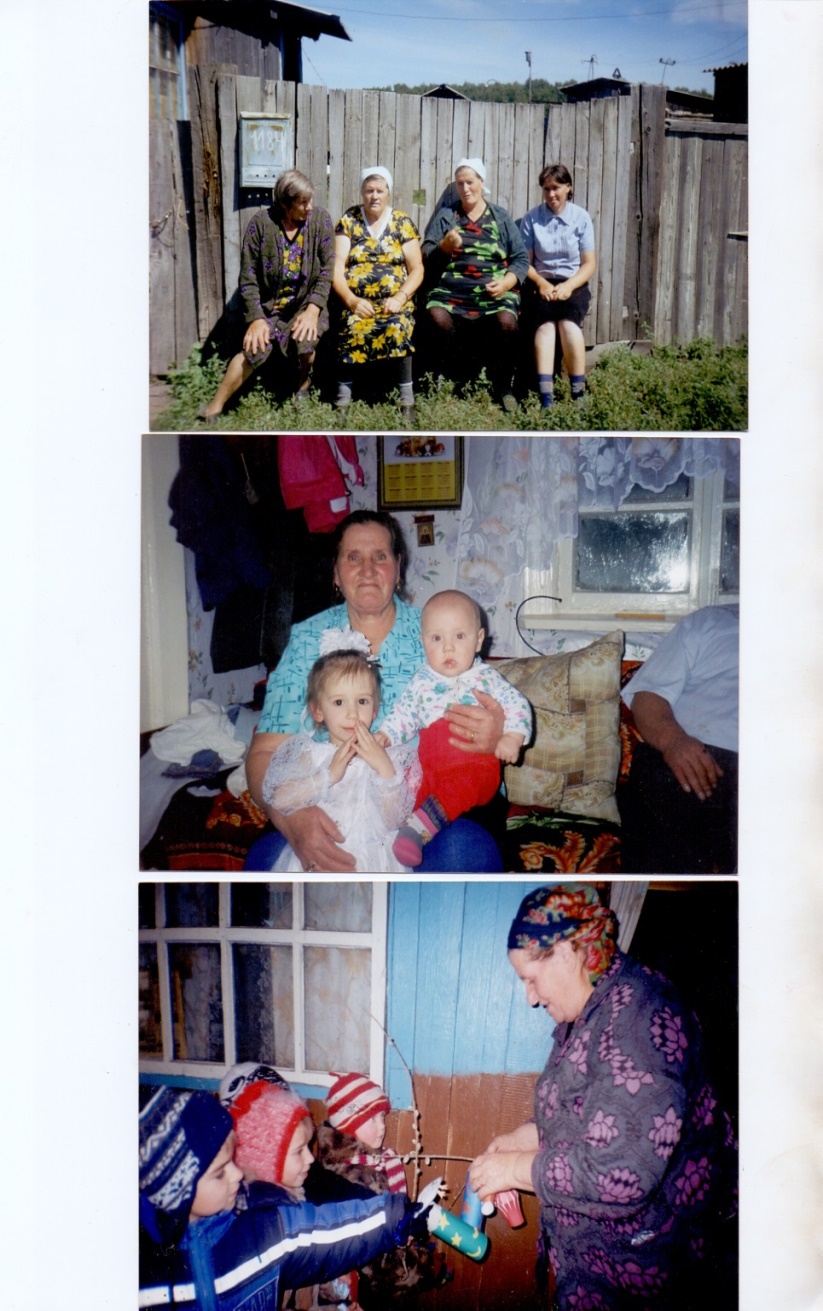 (правнуки поздравляют с днем Святого Мартина)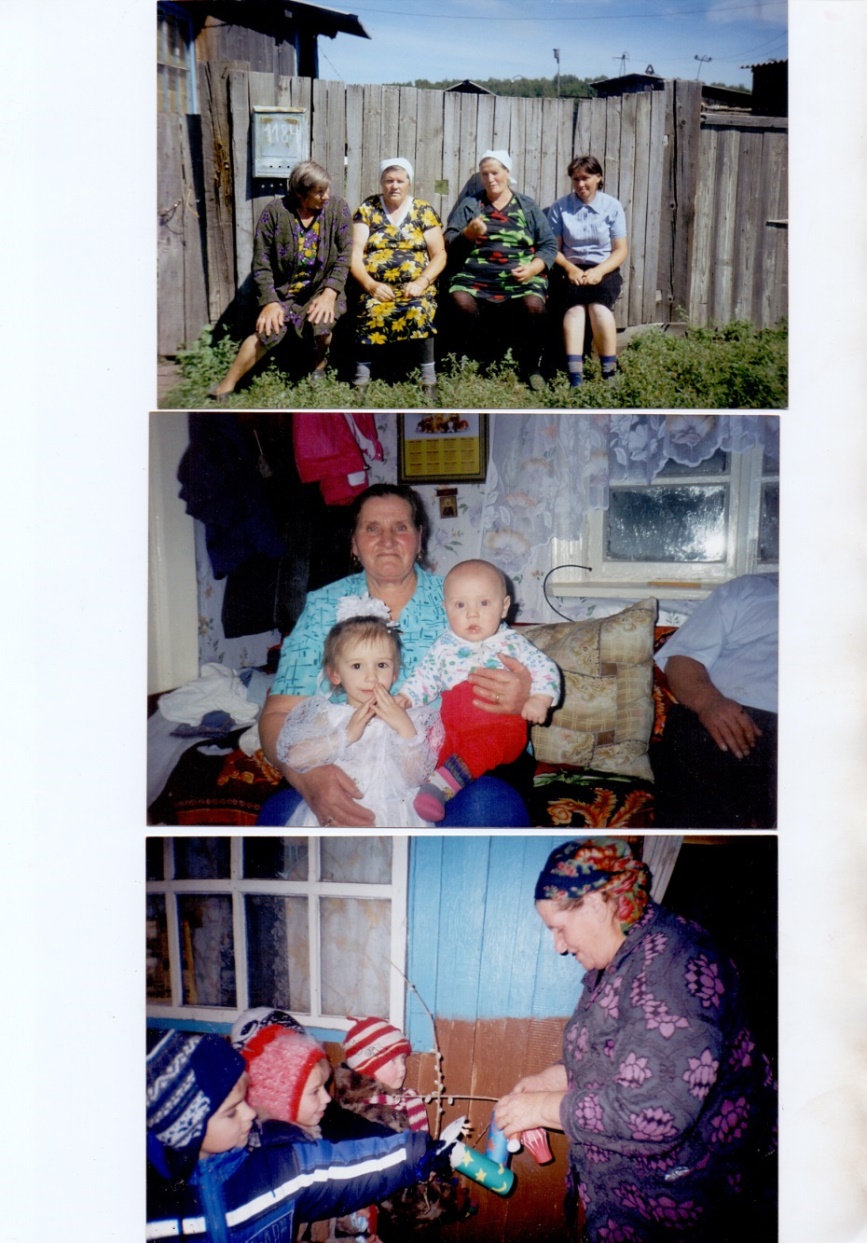 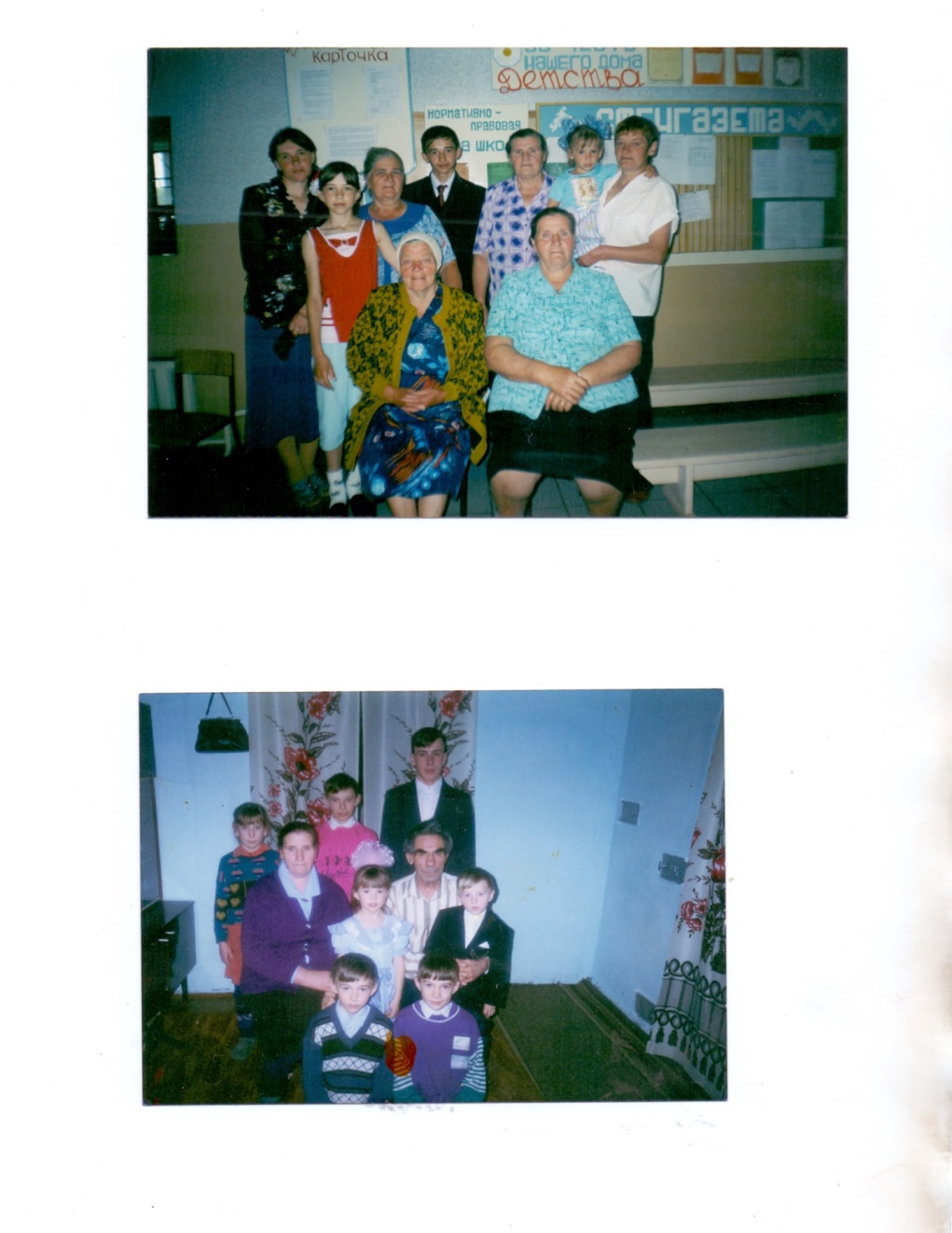 (прабабушка Екатерина, прадед Василий, мой папа и другие внуки (правда не все))